THE PENINSULA HOTELS ANUNCIA MÁGICOS MOMENTOS FESTIVOS PARA TODA LA FAMILIAInspirado en tradiciones festivas alrededor del mundo, el líder mundial en hoteles de lujo anuncia una serie de eventos con el objetivo de apoyar a la alfabetización de niños y a organizaciones benéficas localesTiempo de celebrar La temporada festiva es el momento perfecto para tomar un descanso y crear recuerdos con los seres queridos. Por casi un siglo, el nombre de The Peninsula ha ejemplificado una elegante combinación entre tradición, glamour, innovación e incomparable servicio. Hoy en día, esta inigualable mezcla asegura que cada hotel del grupo siga siendo el lugar ideal para celebrar los momentos más importantes de la vida. Para ayudar a que los huéspedes disfruten genuinamente esta temporada festiva, The Peninsula Hotels ha creado una serie de exclusivas actividades que harán de las celebraciones, una experiencia inolvidable.‘Stories from the Tree’La época festiva cobrará vida en cada uno de los diez hoteles Peninsula alrededor del mundo bajo la temática ‘Stories from the Tree’. Seis coloridos personajes –incluyendo al cascanueces, el hombre de jengibre y el petirrojo– adornarán árboles gigantes de Navidad colocados en los vestíbulos principales de cada propiedad, acompañando así la abundante decoración que los iluminará. Los seis personajes estarán a la venta para que los huéspedes los lleven a sus hogares, y por cada compra, $5 dólares serán donados y distribuidos entre la Fundación Make-A-Wish y una organización benéfica local en cada uno de los destinos donde se encuentran los hoteles. Paquetes especiales de su tradicional Afternoon Tea pero con temática festiva, estarán también disponibles para reservar, y de la misma manera, $5 dólares de cada venta serán donados a las organizaciones benéficas previamente mencionadas. Celebrando tradiciones festivas en la era digitalEn apoyo a la alfabetización infantil, The Peninsula Hotels ha creado un libro de historias digital titulado “Las aventuras del Cascanueces”. Escrito para goce de toda la familia, el libro podrá descargarse como cortesía, y en algunos hoteles tendrán lugar sesiones de cuentacuentos. El libro digital así como todas las actividades de temática festiva están disponibles próximamente en los sitios web de cada hotel: www.peninsula.com####Acerca de The Hongkong and Shanghai Hotels, Limited (HSH)Incorporado en 1866 al listado del Hong Kong Stock Exchange (00045), The Hongkong and Shanghai Hotels, Limited es la compañía de un Grupo dedicado a la propiedad, desarrollo y manejo de prestigiosos hoteles y propiedades comerciales y residenciales en locaciones clave de Asia, Estados Unidos y Europa, así como al suministro de turismo y entretenimiento, gestión de clubes y otros servicios. El portafolio de The Peninsula Hotels está conformado por The Peninsula Hong Kong, The Peninsula Shanghai, The Peninsula Beijing, The Peninsula Tokyo, The Peninsula Bangkok, The Peninsula Manila, The Peninsula New York, The Peninsula Chicago, The Peninsula Beverly Hills y The Peninsula Paris. Los proyectos en desarrollo incluyen a The Peninsula London y The Peninsula Yangon. El portafolio de propiedades del Grupo, incluye al complejo The Repulse Bay Complex, The Peak Tower y el edificio St. John’s Building en Hong Kong; The Landmark en la ciudad de Ho Chi Minh, Vietnam; 1-5 Grosvenor Place en Londres, Reino Unido y 21 avenue Kléber en París, Francia. El portafolio de clubes y servicios del Grupo incluyen The Peak Tram en Hong Kong; Thai Country Club en Bangkok, Tailandia; Quail Lodge & Golf Club en Carmel, California; la consultora Peninsula Clubs and Consultancy Services, Peninsula Merchandising y Tai Pan Laundry en Hong Kong.
CONTACTOSandy Machucasandy@another.coPublic Relations ManagerOf. 6392.1100 Ext. 3415M: 04455 2270 5536César Jassocesar.jasso@another.coAccount ExecutiveOf. 6392.1100M: 04455 5217 5036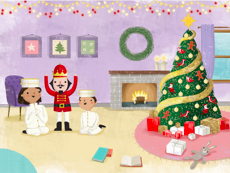 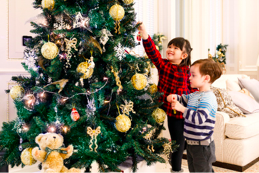 Una ilustración exclusiva del libro digital de cuentos de The Peninsula Hotels: “Las aventuras del Cascanueces”Niños decorando un árbol de navidad con con adornos festivos Peninsula.